rri TECHNICKÁ UNIVERZITA V LIBERCI www.tul.cz	■SMLOUVA LICENČNÍ(dle § 2358 a násl. zákona č. 89/2012 Sb., občanský zákoník, ve znění pozdějších předpisů)Smluvní strany:Technická univerzita v Liberci, Ekonomická fakultaSe sídlem: Voroněžská 13, Liberec, 46001 IČ: 46747885 DIČ: CZ46747885Bankovní spojení:Účet číslo: Jednající: prof. Ing. Miroslav Žižka, Ph.D., děkan Ekonomické fakulty Odpovědná osoba za smluvní vztah: prof. Ing. Miroslav Žižka, Ph.D.Interní číslo smlouvy:(dále jen jako „Poskytovatel")aUniverzita Tomáše Bati ve Zlíně, Fakulta managementu a ekonomikySe sídlem: Mostní 5139, Zlín, 760 01 IČ: 70883521 DIČ: CZ70883521 Bankovní spojení:Účet číslo: Jednající: doc. Ing. David Tuček, Ph.D., děkan Fakulty managementu a ekonomiky Za věcné plnění odpovídá: prof. Ing. Jaroslav Belás, PhD.(dále jen jako „Nabyvatel")mezi sebou uzavírají následující smlouvu licenční (dále jen jako „smlouva"):I.Předmět smlouvyPoskytovatel touto smlouvou poskytuje nabyvateli užívací práva ke službě „Redakční systém časopisu E+M Ekonomie a Management" (dále jen „software") v následujícím rozsahu:Přístup do redakčního systému včetně přístupu k databázi časopisu E+M Ekonomie a Management, k článkům, recenzím a archivu, právo užívat službu, pravidelnou aktualizaci softwaru a poskytovaných informací. Plněním předmětu této smlouvy se rozumí zřízení přístupu k poskytovaným informacím a jejich pravidelnou aktualizaci (dále jen „licence").Nabyvatel se zavazuje platit poskytovateli odměnu za poskytnutí licence v podobě ročního předplatného dle čl. II této smlouvy.Nabyvatel bere na vědomí, že zdrojové kódy tohoto softwaru jsou majetkem poskytovatele a nabyvatel není oprávněn na základě této smlouvy se jich domáhat.Poskytovatel tímto prohlašuje, že jeho zaměstnanci se při vytváření softwaru nedostali do rozporu se zákonem č. 121/2000 Sb., o právu autorském, o právech souvisejících s právem autorským, ve znění pozdějších předpisů (dále jen „autorský zákon"), a že software je dílem původním.Poskytovatel tímto prohlašuje, že je oprávněným nositelem výlučných majetkových práv autorských k softwaru a že je oprávněn software užít a udělit nabyvateli oprávnění k výkonu práva software užít.Poskytovatel stanovuje, že licence je nevýhradní a nepostupitelná a lze ji užívat pouze na vlastním počítačovém zařízení nabyvatele nebo na zařízení, které je pod jeho úplnou kontrolou nebo kontrolou poskytovatele. Tato licence nabyvateli zásadně zaručuje právo, aby v daném okamžiku užíval software pouze na jednom počítači v jednom místě.TECHNICKÁ UNIVERZITA V LIBERCI | Studentská 1402/2 | 461 17 Liberec 1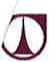 II.Doba plněníLicence se poskytuje na dobu neurčitou. Přístup k softwaru bude poskytován po celou dobu řádně uhrazeného předplatného dle čl. III smlouvy.Poskytovatel je povinen zřídit nabyvateli přístup k softwaru a poskytovaným informacím od4. 2020.III.Odměna a platební podmínkyNabyvatel se zavazuje platit poskytovateli odměnu ve formě ročního předplatného za poskytnutí licence ve výši 100 000 Kč; slovy: statisíc korun českých, bez DPH. Výše DPH bude přiúčtována v souladu s účinnými právními předpisy.Odměna za licenci bude uhrazena ve třech splátkách za 1. rok a ve čtyřech splátkách za následující roky na základě faktury vystavené poskytovatelem vždy v prvním měsíci každého kalendářního čtvrtletí. Začátek fakturace v 1. roce je ve druhém čtvrtletí, v dalších letech od 1. čtvrtletí. Fakturačním obdobím je čtvrtletí. Splatnost se stanovuje na třicet (30) kalendářních dnů ode dne doručení faktury nabyvateli.Faktura bude mít náležitosti účetního dokladu podle zákona č. 563/1991 Sb. ve znění pozdějších předpisů, náležitosti dle § 435 zákona č. 89/2012 Sb., občanského zákoníku, ve znění pozdějších předpisů (dále jen „občanský zákoník") a pokud je poskytovatel plátce DPH náležitosti daňového dokladu podle zákona č. 235/2004 Sb. ve znění pozdějších předpisů.V případě, že faktura nebude mít odpovídající náležitosti, je nabyvatel oprávněn ji vrátit ve lhůtě splatnosti zpět poskytovateli k doplnění, aniž se tak dostane do prodlení se splatností. Lhůta splatnosti počíná běžet znovu od opětovného doručení náležitě doplněného či opraveného dokladu.Smluvní strany se dohodly, že faktura bude zaslána v elektronické podobě ve formě samostatného elektronického souboru ve formátu PDF přiloženého k e-mailové zprávě odeslané na uvedenou e- mailovou adresu: fakturace@utb.cz.Smluvní strany se dohodly a souhlasí s tím, že veškeré elektronické faktury budou považovány za doručené následující den po dni prokazatelného odeslání elektronické faktury na e-mailovou adresu uvedenou ve smlouvě.V případě změny e-mailové adresy pro zasílání faktur se nabyvatel zavazuje změnu neprodleně oznámit poskytovateli.Termín vystavení faktury je do 30 dnů od podpisu smlouvy.IV.Omezení licenceÚzemní rozsah licence je omezen na území České a Slovenské republiky.Časový rozsah licence je dán ust. čl. II této smlouvy, tedy se poskytuje na dobu neurčitou podmíněnou platbou ročního předplatného.Množstevní rozsah licence je dán čl. I. odst. 5 smlouvy.Licence poskytnutá touto smlouvou v sobě nezahrnuje licenci k rozmnožování softwaru. Nabyvatel není oprávněn pořizovat jakékoliv kopie softwaru, ať už přímé, nepřímé, trvalé či dočasné, jeho celku nebo částí, a to jakýmikoliv prostředky a v jakékoliv formě. Shora uvedená ujednání o záložní kopii softwaru nejsou tímto ustanovením nijak dotčena.Za porušení ujednání ve výše uvedených odstavcích je nabyvatel povinen zaplatit poskytovateli smluvní pokutu ve výši 1 000 Kč bez DPH. Smluvní pokuta nemá vliv na právo poskytovatele na náhradu škody vzniklé z porušení povinnosti, ke kterému se smluvní pokuta vztahuje. Oprávněnost nároku na smluvní pokutu není podmíněna žádnými formálními úkony ze strany poskytovatele. Zaplacení smluvní pokuty nabyvatelem ho nezbavuje závazku splnit povinnosti dané mu touto smlouvou. Platba smluvní pokuty bude nabyvatelem provedena na základě penalizační faktury vystavené oprávněnou smluvní stranou. Splatnost se stanovuje na deset (10) kalendářních dnů ode dne doručení faktury nabyvateli.V.TECHNICKÁ UNIVERZITA V LIBERCI | Studentská 1402/2 | 461 17 Liberec 1Odpovědnost za vady a za škoduPoskytovatel prohlašuje, že software je prost právních vad, tzn. že není zatížen právy třetích osob.Poskytovatel nese odpovědnost za vady softwaru v době trvání užívacích práv nabyvatele k softwaru. Vadou softwaru se rozumí případ, kdy software nemá v podstatných aspektech funkcionality vlastnosti vymíněné nabyvatelem. Vady musí být nabyvatelem doložené. Vadou softwaru není míněna nepodstatná odchylka od požadované funkcionality. Za vadu softwaru nelze označit skutečnost, že software v sobě neobsahuje případné legislativní změny, které nebyly poskytovateli známy v okamžiku implementace softwaru, nebo že software nepracuje na hardwaru, který nebyl v té době dostupný.Po zpřístupnění užívání softwaru je nabyvatel povinen prověřit funkčnost softwaru, a to nejpozději do 5 pracovních dnů od zřízení přístupu.Reklamaci případné vady je nabyvatel povinen uplatnit neprodleně po zjištění vady, nejpozději však do 5 dnů od jejího zjištění, a to písemně u poskytovatele a vadu dostatečně specifikovat.Poskytovatel je povinen bezplatně odstranit vadu softwaru. Nabyvatel je srozuměn se skutečností, že odstranění vady může být vyřešeno pomocí poskytnutí licence k novější verzi software s danou funkcionalitou.Poskytovatel odpovídá za škodu vzniklou v důsledku vad softwaru či v důsledku pozdního předání softwaru. Nabyvatel je srozuměn se skutečností, že případná náhrada škody bude omezena v tom směru, že:Poskytovatel není povinen hradit ušlý zisk nabyvatele;Poskytovatel je povinen nahradit škodu pouze v případě zaviněného porušení smluvních povinností;Poskytovatel odpovídá za škodu maximálně do částky rovnající odměně z této smlouvy.VI.Závěrečná ujednáníTuto smlouvu lze ukončit dohodou smluvních stran nebo písemnou výpovědí i bez udání důvodu vždy ke konci příslušného kalendářního roku. Výpověď musí být doručena druhé smluvní straně nejpozději 3 měsíce před skončením smlouvy.Poskytovatel je oprávněn ukončit smluvní vztah odstoupením v případě prodlení nabyvatele s úhradou licenční odměny déle jak 30 dnů ode dne splatnosti a také v případě porušení závazků nabyvatele z této smlouvy týkajících se omezení nabyvatele licence. Odstoupení je účinné okamžikem doručení oznámení o odstoupení nabyvateli. V tomto případě bude nabyvateli zrušen přístup k softwaru a poskytovaným službám do 10 dnů ode dne odeslání oznámení o odstoupení nabyvateli.Odstoupením není dotčeno právo poskytovatele na úhradu náhrady škody.Vztahy mezi smluvními stranami vzniklé a neupravené touto smlouvou se řídí zejména občanským zákoníkem a autorským zákonem.V případě pochybností se má za to, že dokumenty adresované druhé smluvní straně byly doručeny 10. pracovní den po prokazatelném odeslání smluvní stranou prostřednictvím provozovatele poštovních služeb.V případě, že dojde k situaci, kdy některá ustanovení této smlouvy se stanou neplatnými, neúčinnými anebo nerealizovatelnými, nebude tímto ovlivněna platnost, účinnost nebo realizovatelnost ostatních ustanovení této smlouvy.Práva a povinnosti vyplývající z této smlouvy přecházejí na případné právní nástupce smluvních stran. Převádět práva a povinnosti z této smlouvy lze jen po písemném souhlasu druhé smluvní strany.Změny a doplňky této smlouvy je možné provádět pouze formou písemných oboustranně odsouhlasených postupně číslovaných dodatků.Veškeré spory mezi smluvními stranami vzniklé z této smlouvy budou řešeny smírnou cestou. Nebude-li smírného řešení dosaženo, sjednávají si smluvní strany místní příslušnost věcně příslušného soudu určenou dle sídla poskytovatele.TECHNICKÁ UNIVERZITA V LIBERCI | Studentská 1402/2 | 461 17 Liberec 1Smlouva nabývá platnosti podpisem smluvních stran a účinnosti zveřejněním v registru smluv dle zákona č. 340/2015 Sb., o zvláštních podmínkách účinnosti některých smluv, uveřejňování těchto smluv a o registru smluv (zákon o registru smluv). S ohledem na tuto skutečnost smluvní strany výslovně souhlasí s uveřejněním plného znění této smlouvy ve smyslu zákona o registru smluv.Obě smluvní strany prohlašují, že si smlouvu pečlivě přečetly a na důkaz souhlasu s výše uvedenými ustanoveními připojují své podpisy:TECHNICKÁ UNIVERZITA V LIBERCI | Studentská 1402/2 | 461 17 Liberec 1